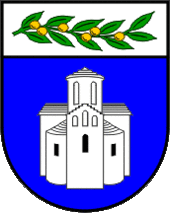 ZADARSKA ŽUPANIJAUPRAVNI ODJEL ZA JAVNU NABAVU I UPRAVLJANJE IMOVINOMBožidara Petranovića 8, ZadarPOZIV NA DOSTAVU PONUDEu postupku jednostavne nabave toplih napitaka, alkoholnih i bezalkoholnih pićaEvidencijski broj: 77-20-JN	KLASA: 406-01/20-03/51	URBROJ: 2198/1-17/1-19-5	Zadar, 8. prosinca 2020. godineSadržaj:POZIV NA DOSTAVU PONUDENaručitelj Zadarska županija, Božidara Petranovića 8, Zadar, OIB: 56204655363 pokrenula je postupak jednostavne nabave toplih napitaka, alkoholnih i bezalkoholnih pića za potrebe Zadarske županije, evidencijski broj: 77-20-JN, a za koju, sukladno članku 12. stavku 1. Zakona o javnoj nabavi („Narodne novine“ broj: 120/16), nije obvezan primijeniti Zakon o javnoj nabavi za predmetnu nabavu.Temeljem članka 16. Pravilnika o provedbi postupaka jednostavne nabave („Službeni glasnik Zadarske županije“ broj: 5/18, 7/20) javnom objavom na mrežnoj stranici Zadarske županije upućuje se gospodarskim subjektima poziv na dostavu ponuda sukladno slijedećim uvjetima i zahtjevima koji predstavljaju osnovne elemente za izradu ponude.OPĆI PODACI Opći podaci o naručiteljuZADARSKA ŽUPANIJABožidara Petranovića 823000 ZADAR OIB: 56204655363Telefon: 023/ 350-350Telefaks: 023/ 350-319 Mrežna stranica: www.zadarska-zupanija.hr Osoba ili služba zadužena za komunikaciju s gospodarskim subjektimaUpravni odjel za javnu nabavu i upravljanje imovinom, Odsjek za javnu nabavuKontakt osoba: Anita Mijić ili Mira OrlovićTelefon: 023/ 350-317 ili 023/350-300Telefaks: 023/ 350-361Adresa elektronske pošte: nabava@zadarska-zupanija.hrOvaj Poziv na dostavu ponuda objavljen je na mrežnoj stranici naručitelja (www.zadarska-zupanija.hr), gdje će biti objavljene i sve eventualne izmjene Poziva. PODACI O PREDMETU NABAVEEvidencijski broj nabave: Evidencijski broj nabave je 77-20-JNProcijenjena vrijednost predmeta nabave: 196.500,00 kuna bez PDV-a Opis predmeta nabave Predmet nabave je nabava toplih napitaka, alkoholnih i bezalkoholnih pića za potrebe Zadarske županije.CPV oznaka i naziv prema Uredbi o uvjetima primjene Jedinstvenog rječnika javne nabave (CPV): 15000000-8.Količina i tehnička specifikacija predmeta nabaveVrsta i količina predmeta nabave iskazane su u Troškovniku koji je sastavni dio Poziva.  Količine predmeta nabave iskazane u Troškovniku su okvirno određene količine, s obzirom da se za predmet nabave zbog njegove prirode ne može unaprijed odrediti točna količina. Stvarna nabavljena količina predmeta nabave na temelju sklopljenog ugovora može biti veća ili manja od okvirne količine, ali ukupna plaćanja bez PDV-a na temelju sklopljenog ugovora o nabavi ne smiju prelaziti procijenjenu vrijednost nabave.Ponuditelj naručenu količinu robe isporučuje po zaprimanju narudžbe od Naručitelja, a najkasnije u roku od 48 sati od primitka pisanog zahtjeva (narudžbenice).U navedenom roku ne računaju se blagdani, subote i nedjelje. U rok od 48 sati računaju se samo radni dani. Isporuku robe moguće je izvršiti samo radnim danom tijekom radnog vremena Naručitelja.Ako Naručitelj utvrdi nedostatke u pogledu količine, kvalitete ili cijene toplih napitaka, alkoholnih i bezalkoholnih pića prilikom isporuke, o tome je dužan obavijestiti odabranog Ponuditelja koji će odmah ukloniti utvrđene nedostatke.Tijekom isporučivanja toplih napitaka, alkoholnih i bezalkoholnih pića, ne smiju se mijenjati bitni uvjeti Ugovora.Ukoliko tijekom izvršenja Ugovora prestane proizvodnja ponuđenih artikala ili iz drugih razloga postanu nedobavljivi, ponuditelj je dužan isporučiti drugi proizvod po cijeni iz troškovnika, koji mora imati minimalno iste (ili bolje) karakteristike kao nuđeni proizvodi, za što mora tražiti prethodnu suglasnost Naručitelju pisanom obliku.Roba će se isporučivati sukcesivno tijekom trajanja ugovora po zaprimanju narudžbenice Naručitelja i to na adresu i mjesto isporuke navedeno u točki 2.5. ovog Poziva.Mjesto izvršenja ugovoraZadarska županija, Božidara Petranovića 8, ZadarRok početka i završetka izvršenja ugovoraS odabranim ponuditeljem sklopiti će se Ugovor o nabavi i isporuci toplih napitaka, alkoholnih i bezalkoholnih pića.Ugovor se sklapa na razdoblje od dvije (2) godine, a stupa na snagu dana 1. veljače 2021. godine.Naručitelj u ovoj fazi dostavlja prijedlog ugovora, te zadržava pravo isti prilagoditi ovisno o pristiglim ponudama, te odabranom ponuditelju. Prijedlog ugovora koji je sastavni dio ovog Poziva (Prilog 3.) treba potpisati ovlaštena osoba za zastupanje ponuditelja u znak pristanka. Potpisani Prijedlog ugovora sastavni je dio ponude.Rok valjanosti ponude60 dana od dana isteka roka za dostavu ponuda. Rok valjanosti ponude mora biti naveden u ponudbenom listu koji je sastavni dio ovog Poziva.OSNOVE ZA ISKLJUČENJE GOSPODARSKOG SUBJEKTAObveze plaćanja dospjelih poreznih obveza i obveza za mirovinsko i zdravstveno osiguranjePonuditelj u ponudi mora priložiti potvrdu porezne uprave ili drugog nadležnog tijela u državi poslovnog nastana gospodarskog subjekta, koja ne smije biti starija od 30 dana od dana objave ovog Poziva.Iz navedenog dokaza mora biti razvidno da je ponuditelj ispunio obveze plaćanja dospjelih poreznih obveza i obveza za mirovinsko i zdravstveno osiguranje, odnosno da mu je temeljem posebnih propisa odobrena odgoda plaćanja navedenih obveza.Naručitelj će isključiti ponuditelja iz postupka nabave ako utvrdi da nije ispunio obveze plaćanja dospjelih poreznih obveza i obveza za mirovinsko i zdravstveno osiguranje.Izvadak iz kaznene evidencije ili drugog odgovarajućeg registra (članak 251. ZJN)Naručitelj će isključiti gospodarskog subjekta iz postupka javne nabave ako utvrdi:1)	da je gospodarski subjekt koji ima poslovni nastan u Republici Hrvatskoj ili osoba koja je 	član upravnog, upravljačkog ili nadzornog tijela ili ima ovlasti zastupanja, donošenja odluka 	ili nadzora toga gospodarskog subjekta i koja je državljanin Republike Hrvatske 	pravomoćnom presudom osuđena za:a)	sudjelovanje u zločinačkoj organizaciji, na temelju     -  članka 328. (zločinačko udruženje) i članka 329. (počinjenje kaznenog djela u sastavu 	zločinačkog udruženja) Kaznenog zakona     -  članka 333. (udruživanje za počinjenje kaznenih djela), iz Kaznenog zakona („Narodne 	novine“ broj: 110/97, 27/98, 50/00, 129/00, 51/01, 111/03, 190/03, 105/04, 84/05, 71/06, 	110/07, 152/08, 57/11, 77/11, 143/12)b)	korupciju, na temelju     -	članka 252. (primanje mita u gospodarskom poslovanju), članka 253. (davanje mita u 	gospodarskom poslovanju), članka 254. (zlouporaba u postupku javne nabave), članka 291. 	(zlouporaba položaja i ovlasti), članka 292. (nezakonito pogodovanje), članka 293. (primanje 	mita), članka 294. (davanje mita), članka 295. (trgovanje utjecajem) i članka 296. (davanje 	mita za trgovanje utjecajem) Kaznenog zakona, članka 294.a (primanje mita u gospodarskom 	poslovanju), članka 294.b (davanje mita u gospodarskom poslovanju), članka 337. 	(zlouporaba položaja i ovlasti), članka 338. (zlouporaba obavljanja dužnosti državne vlasti), 	članka 343. (protuzakonito posredovanje), članka 347. (primanje mita) i članka 348. (davanje 	mita) iz Kaznenog zakona („Narodne novine“ broj: 110/97, 27/98, 50/00, 129/00, 51/01, 	111/03, 190/03, 105/04, 84/05, 71/06, 110/07, 152/08, 57/11, 77/11, 143/12),c)	prijevaru, na temelju     -	članka 236. (prijevara), članka 247. (prijevara u gospodarskom poslovanju), članka 256. 	(utaja poreza ili carine) i članka 258. (subvencijska prijevara) Kaznenog zakona članka 224. 	(prijevara), članka 293. (prijevara u gospodarskom poslovanju) i članka 286. (utaja poreza i 	drugih davanja) iz Kaznenog zakona („Narodne novine“ broj: 110/97, 27/98, 50/00, 129/00, 	51/01, 111/03, 190/03, 105/04, 84/05, 71/06, 110/07, 152/08, 57/11, 77/11, 143/12)d)	terorizam ili kaznena djela povezana s terorističkim aktivnostima, na temelju      -   članka 97. (terorizam), članka 99. (javno poticanje na terorizam), članka 100. (novačenje za 	terorizam), članka 101. (obuka za terorizam) i članka 102. (terorističko udruženje) Kaznenog 	zakona članka 169. (terorizam), članka 169.a (javno poticanje na terorizam) i članka 169.b 	(novačenje i obuka za terorizam) iz Kaznenog zakona („Narodne novine“ broj: 110/97, 	27/98, 50/00, 129/00, 51/01, 111/03, 190/03, 105/04, 84/05, 71/06, 110/07, 152/08, 57/11, 	77/11, 143/12)e)	pranje novca ili financiranje terorizma, na temelju     -	članka 98. (financiranje terorizma) i članka 265. (pranje novca) Kaznenog zakona članka 	279. (pranje novca) iz Kaznenog zakona („Narodne novine“ broj: 110/97, 27/98, 50/00, 	129/00, 51/01, 111/03, 190/03, 105/04, 84/05, 71/06, 110/07, 152/08, 57/11, 77/11, 143/12)f)	dječji rad ili druge oblike trgovanja ljudima, na temelju      -	članka 106. (trgovanje ljudima) Kaznenog zakona članka 175. (trgovanje ljudima i ropstvo) 	iz Kaznenog zakona („Narodne novine“ broj: 110/97, 27/98, 50/00, 129/00, 51/01, 111/03, 	190/03, 105/04, 84/05, 71/06, 110/07, 152/08, 57/11, 77/11, 143/12)2)	da je gospodarski subjekt koji nema poslovni nastan u Republici Hrvatskoj ili osoba koja je 	član upravnog, upravljačkog ili nadzornog tijela ili ima ovlasti zastupanja, donošenja odluka 	ili nadzora toga gospodarskog subjekta i koja nije državljanin Republike Hrvatske 	pravomoćnom presudom osuđena za kaznena djela iz točke 1. podtočaka od a) do f) i za 	odgovarajuća kaznena djela koja, prema nacionalnim propisima države poslovnog nastana 	gospodarskog subjekta, odnosno države čiji je osoba državljanin, obuhvaćaju razloge za 	isključenje iz članka 57. stavka 1. točaka od (a) do (f) Direktive 2014/24/EU.Naručitelj će isključiti gospodarskog subjekta u bilo kojem trenutku tijekom postupka nabave ako utvrdi da postoje osnove za isključenje iz ove točke Poziva.Sukladno članku 255. stavak 6. ZJN razdoblje isključenja gospodarskog subjekta kod kojeg su ostvarene osnove za isključenje iz postupka nabave sukladno ovoj točki Poziva je pet godina od dana pravomoćnosti presude, osim ako pravomoćnom presudom nije određeno drukčije.Kao dokaz da ne postoje osnove za isključenje iz ove točke Naručitelj će prihvatiti: - 	izvadak iz kaznene evidencije ili drugog odgovarajućeg registra ili, ako to nije moguće,   	jednakovrijedni dokument nadležne sudske ili upravne vlasti u državi poslovnog nastana 	gospodarskog subjekta, odnosno državi čiji je osoba državljanin, kojim se dokazuje da ne 	postoje navedene osnove za isključenje.-	Ako se u državi poslovnog nastana gospodarskog subjekta, odnosno državi čiji je osoba 	državljanin ne izdaju dokumenti iz prethodnog stavka ili ako ne obuhvaćaju sve okolnosti iz 	ove točke Dokumentacije o nabavi, oni mogu biti zamijenjeni izjavom pod prisegom ili, ako 	izjava pod prisegom prema pravu dotične države ne postoji, izjavom davatelja s ovjerenim 	potpisom kod nadležne sudske ili upravne vlasti, javnog bilježnika ili strukovnog ili 	trgovinskog tijela u državi poslovnog nastana gospodarskog subjekta, odnosno državi čiji je 	osoba državljanin.Dostatan dokaz da ne postoje osnove za isključenje iz ove točke za gospodarske subjekte s poslovnim nastanom u Republici Hrvatskoj je izjava sukladno prethodnom stavku. Obrazac izjave je sastavni dio ovog Poziva (Prilog 2.).Dokaz da ne postoje osnove za isključenje iz ove točke ne smije biti stariji od 30 dana od dana objave Poziva.SPOSOBNOST ZA OBAVLJANJE PROFESIONALNE DJELATNOSTI Upis u sudski, obrtni, strukovni ili drugi odgovarajući registar države sjedišta gospodarskog subjekta. Ponuditelj mora dokazati svoj upis u sudski, obrtni, strukovni ili drugi odgovarajući registar države sjedišta gospodarskog subjekta. Upis u registar dokazuje se odgovarajućim izvodom, a ako se oni ne izdaju u državi sjedišta gospodarskog subjekta, gospodarski subjekt može dostaviti izjavu s ovjerom potpisa kod nadležnog tijela.Izvod ili izjava ne smiju biti stariji od tri mjeseca računajući od dana objave ovog Poziva.Dostava traženih dokumenataDokumente tražene u točki 3. i 4. ovog Poziva, ponuditelj može dostaviti u neovjerenoj preslici pri čemu se neovjerenom preslikom smatra i neovjereni ispis elektroničke isprave.Naručitelj može radi provjere istinitosti podataka:Od ponuditelja zatražiti dostavu izvornika ili ovjerenih preslika tih dokumenata u primjerenom roku i/iliObratiti se izdavatelju dokumenata ili nadležnim tijelima.Ako je dokumentacija koju je ponuditelj trebao dostaviti nepotpuna, naručitelj može, poštujući načela jednakog tretmana i transparentnosti, zahtijevati od ponuditelja da dopune dokumentaciju u primjerenom roku ne kraćem od 5 dana. Ukoliko se utvrdi da je ponuditelj dostavio lažne podatke, Naručitelj će ga isključiti iz postupka nabave.KRITERIJ ZA ODABIR PONUDE Naručitelj donosi Odluku o odabiru ekonomski najpovoljnije ponude prema kriteriju za odabir ponude. Kriterij za odabir ponude je ekonomski najpovoljnija ponuda. Relativni ponder 100% cijena.Ako su dvije ili više valjanih ponuda jednako rangirane prema kriteriju za odabir ponude, naručitelj će odabrati ponudu koja je zaprimljena ranije.CIJENA PONUDEJedinična cijena je nepromjenjiva za cijelo vrijeme trajanja Ugovora.Cijena  ponude  izražava  se  za  cjelokupan  predmet nabave i mora biti izražena u kunama bez poreza na dodanu vrijednost (PDV-a).  Cijena ponude piše se brojkama. U jediničnu cijenu moraju biti uračunati svi popusti i troškovi, takse i ostala davanja, troškovi prijevoza te zavisni troškovi koje je ponuditelj obvezan izvršiti iz bilo kojeg razloga bez PDV-a, koji se iskazuju zasebno iza cijene ponude. Ukupnu cijenu ponude čini cijena ponude s PDV-om. Priloženi troškovnik ponuditelj mora popuniti u cijelosti, te upisati sve jedinične i ukupne cijene kao i sveukupni iznos.Ponuditelji ne smiju mijenjati ili nadopunjavati tekst opisa pojedinih stavki, tehničkog opisa ili količine u troškovniku. Naručitelj će takav troškovnik, to jest ponudu smatrati ponudom koja je suprotna odredbama Poziva na dostavu ponuda, te će ponuda biti odbijena. ROK, NAČIN I UVJETI PLAĆANJAPlaćanje se obavlja na temelju uredno izvršene isporuke i ispostavljenog računa u roku od trideset (30) dana od dana zaprimljenog e-računa u strukturiranom elektroničkom obliku putem informacijskog posrednika (FINA), na IBAN ponuditelja. Račun treba glasiti na: ZADARSKA ŽUPANIJA, Božidara Petranovića 8, 23000 Zadar, s pozivom na broj ugovora o nabavi. U privitku računa mora biti priložena otpremnica ovjerena od strane Naručitelja i odabranog ponuditelja.Predujam isključen, kao i traženje sredstava osiguranja plaćanja od strane gospodarskog subjekta.Na zakašnjele uplate odabrani ponuditelj ima pravo naručitelju obračunati zakonsku zateznu kamatu. U slučaju slanja opomena odabrani ponuditelj nema pravo na naplatu troškova opomena.UPUTA O ISPRAVNOM NAČINU IZRADE PONUDEPri izradi ponude ponuditelj se mora pridržavati zahtjeva i uvjeta iz ovog Poziva.Ponuda, zajedno sa pripadajućom dokumentacijom, izrađuje se na hrvatskom jeziku i latiničnom pismu.  Sadržaj ponudePonuda treba sadržavati:Ponudbeni list (ispunjen, potpisan i pečatiran od strane ovlaštene osobe ponuditelja) Troškovnik (ispunjen, potpisan i pečatiran od strane ovlaštene osobe ponuditelja),Izjava o nekažnjavanju (ispunjena, potpisana i pečatirana od strane ovlaštene osobe ponuditelja)Prijedlog ugovora (ispunjen, potpisan i pečatiran od strane ovlaštene osobe ponuditelja)Ostale dokumente tražene u točkama 3. i 4. ovog PozivaNAČIN DOSTAVE PONUDE Način dostave ponudeDo isteka roka za dostavu ponuda ponuditelj može dostaviti izmjenu ili dopunu svoje ponude. Izmjena i/ili dopuna ponude dostavlja se na isti način kao i osnovna ponuda s obveznom naznakom da se radi o izmjeni i/ili dopuni ponude. Ponuditelj može do isteka roka za dostavu ponude pisanom izjavom odustati od svoje dostavljene ponude. Pisana izjava dostavlja se na isti način kao i ponuda s obveznom naznakom da se radi o odustajanju ponude. Ponuda pristigla nakon isteka roka za dostavu ponuda neće se razmatratiAlternativna ponuda nije dopuštena u ovom postupku nabave. Rok za dostavu ponudeKrajnji rok za dostavu ponude je 15.12.2020. godine do 10:00 sati.BITNI UVJETI ZA IZVRŠENJE UGOVORA O NABAVIOdabrani ponuditelj je obvezan izvršiti predmet nabave sukladno roku, kvaliteti i cijeni navedenoj u dostavljenoj ponudi i uvjetima ovog Poziva na dostavu ponuda.Jamstvo za uredno ispunjenje ugovoraOdabrani ponuditelj se obvezuje ishoditi i predati Naručitelju, najkasnije u roku od deset (10) dana od sklapanja ugovora, jamstvo za uredno ispunjenje ugovora za slučaj povrede ugovornih obveza u obliku bjanko zadužnice koja mora biti ovjerena od javnog bilježnika i popunjena u skladu s Pravilnikom o obliku i sadržaju zadužnice („Narodne novine“ broj: 115/12, 82/17) u iznosu od 10 % (deset posto) od vrijednosti ugovora bez poreza na dodanu vrijednost. Rok valjanosti zadužnice mora biti minimalno 30 dana dulji od datuma završetka važenja ugovora.Odabrani ponuditelj može i uplatiti novčani polog  u iznosu od 10 % vrijednosti ugovora (bez PDV-a) koji se uplaćuje putem naloga za plaćanje na račun ZADARSKA ŽUPANIJA - IBAN: HR4424020061800013007, model 68, poziv na broj 5312-OIB (uplatitelja), opis plaćanja: „Jamstvo za uredno ispunjenje Ugovora za Ugovor Klasa:__________“.Ukoliko odabrani ponuditelj u navedenom roku ne dostavi jamstvo za uredno ispunjenje ugovora, Naručitelj će raskinuti ovaj Ugovor, ponovno rangirati ponude, ne uzimajući u obzir ponudu prvotno odabranog ponuditelja, te na temelju kriterija za odabir donijeti novu odluku o odabiru ili ako postoje razlozi poništiti postupak. Jamstvo za uredno ispunjenje ugovora naplatit će se u slučaju povrede ugovornih obveza.Ako jamstvo za uredno ispunjenje ugovora ne bude naplaćeno, naručitelj će ga vratiti odabranom ponuditelju u roku od 30 dana od isteka valjanosti.OSTALOPopis gospodarskih subjekata s kojima je naručitelj u sukobu interesaTemeljem članka 80. Zakona o javnoj nabavi („Narodne novine“ broj: 120/16) Zadarska  županija kao naručitelj objavljuje popis gospodarskih subjekata s kojima je predstavnik naručitelja iz članka 76. stavka 2. točke 1. ZJN 2016. ili s njim povezana osoba u sukobu interesa:MAGNOLIA d.o.o., Crno 34/d, 23000 Zadar, OIB: 30081007311,3LMC d.o.o. za savjetovanje, Radnička cesta 80, 10000 Zagreb, OIB:92794184115.Obavijest o rezultatima nabaveNa osnovu rezultata pregleda i ocjene pristiglih ponuda od strane stručnog povjerenstva, ovlaštena osoba naručitelja donosi Odluku o odabiru ili Odluku o poništenju postupka nabave u roku od 15 dana od dana isteka roka za dostavu ponuda.Odluka o odabiru ili poništenju zajedno sa Zapisnikom o pregledu i ocjeni ponuda dostavlja se ponuditeljima objavom na mrežnoj stranici Naručitelja (www.zadarska-zupanija.hr).Dostava se smatra obavljenom istekom dana objave.Posebne odredbeNaručitelj neće prihvatiti ponudu koja ne ispunjava uvjete i zahtjeve vezane uz predmet nabave iz ovog Poziva.Naručitelj zadržava pravo poništiti ovaj postupak nabave u bilo kojem trenutku, odnosno ne odabrati niti jednu ponudu, a sve bez ikakvih obveza ili naknada bilo koje vrste prema ponuditeljima.Obavijesti o eventualnim izmjenama poziva, te odgovore na upite zainteresiranih gospodarskih subjekata Naručitelj će javno objaviti na mrežnoj stranici. Preporuča se ponuditeljima da tijekom roka za dostavu ponuda prate mrežnu stranicu Naručitelja.ŽalbaTemeljem članka 24. Pravilnika o provedbi postupaka jednostavne nabave („Službeni glasnik Zadarske županije“ broj: 5/18, 7/20) žalba nije dopuštena.Prilog 1. PONUDBENI LISTPredmet nabave: Nabava toplih napitaka, alkoholnih i bezalkoholnih pića za potrebe Zadarske 				      županijeEvidencijski broj nabave: 77-20-JNNaručitelj: Zadarska županija, Božidara Petranovića 8,23000 Zadar, OIB: 56204655363Rok valjanosti ponude: ___________ danaRok isporuke:_______________ Datum: ________________________						M.P.	  _______________________________								/Ovlaštena osoba ponuditelja/	Prilog 2. - Ogledni primjerak izjaveTemeljem članka 251. stavka 1. točka 1. i članka 265. stavka 2. Zakona o javnoj nabavi (Narodne novine, broj: 120/2016), kao ovlaštena osoba za zastupanje gospodarskog subjekta dajem sljedeću:I Z J A V U   O   N E K A Ž NJ A V A N J Ukojom ja _________________________________________________________________         (ime i prezime, adresa/prebivalište, OIB ili broj identifikacijskog dokumenta i izdavatelj istog)kao osoba ovlaštena za zastupanje gospodarskog subjekta/ ponuditelja:________________________________________________________________________(naziv i sjedište gospodarskog subjekta/ponuditelja, OIB)za sebe i za gospodarski subjekt te za sve osobe koje su članovi upravnog, upravljačkog ili nadzornog tijela ili imaju ovlasti zastupanja, donošenja odluka ili nadzora gospodarskog subjekta:____________________________________________________________________________________________________________________________________________________________________________________________________________________________________(potrebno je navesti ime i prezime, adresa/prebivalište, OIB ili broj identifikacijskog dokumenta i izdavatelja istog za sve osobe koja su članovi upravnog, upravljačkog ili nadzornog tijela ili imaju ovlasti zastupanja, donošenja odluka ili nadzora gospodarskog subjekta – za koje se daje izjava)izjavljujem da nema okolnosti koje bi bile protivne odredbi članka 251. stavka 1. Zakona o javnoj nabavi (NN 120/16), odnosno da nismo pravomoćnom presudom osuđeni za:sudjelovanje u zločinačkoj organizaciji, na temeljučlanka 328. (zločinačko udruženje) i članka 329. (počinjenje kaznenog djela u sastavu zločinačkog udruženja) Kaznenog zakonačlanka 333. (udruživanje za počinjenje kaznenih djela), iz Kaznenog zakona (»Narodne novine«, br. 110/97., 27/98., 50/00., 129/00., 51/01., 111/03., 190/03., 105/04., 84/05., 71/06., 110/07., 152/08., 57/11., 77/11. i 143/12.)korupciju, na temeljučlanka 252. (primanje mita u gospodarskom poslovanju), članka 253. (davanje mita u gospodarskom poslovanju), članka 254. (zlouporaba u postupku javne nabave), članka 291. (zlouporaba položaja i ovlasti), članka 292. (nezakonito pogodovanje), članka 293. (primanje mita), članka 294. (davanje mita), članka 295. (trgovanje utjecajem) i članka 296. (davanje mita za trgovanje utjecajem) Kaznenog zakonačlanka 294.a (primanje mita u gospodarskom poslovanju), članka 294.b (davanje mita u gospodarskom poslovanju), članka 337. (zlouporaba položaja i ovlasti), članka 338. (zlouporaba obavljanja dužnosti državne vlasti), članka 343. (protuzakonito posredovanje), članka 347. (primanje mita) i članka 348. (davanje mita) iz Kaznenog zakona (»Narodne novine«, br. 110/97., 27/98., 50/00., 129/00., 51/01., 111/03., 190/03., 105/04., 84/05., 71/06., 110/07., 152/08., 57/11., 77/11. i 143/12.),prijevaru, na temeljučlanka 236. (prijevara), članka 247. (prijevara u gospodarskom poslovanju), članka 256. (utaja poreza ili carine) i članka 258. (subvencijska prijevara) Kaznenog zakonačlanka 224. (prijevara), članka 293. (prijevara u gospodarskom poslovanju) i članka 286. (utaja poreza i drugih davanja) iz Kaznenog zakona (»Narodne novine«, br. 110/97., 27/98., 50/00., 129/00., 51/01., 111/03., 190/03., 105/04., 84/05., 71/06., 110/07., 152/08., 57/11., 77/11. i 143/12.),terorizam ili kaznena djela povezana s terorističkim aktivnostima, na temeljučlanka 97. (terorizam), članka 99. (javno poticanje na terorizam), članka 100. (novačenje za terorizam), članka 101. (obuka za terorizam) i članka 102. (terorističko udruženje) Kaznenog zakona članka 169. (terorizam), članka 169.a (javno poticanje na terorizam) i članka 169.b (novačenje i obuka za terorizam) iz Kaznenog zakona (»Narodne novine«, br. 110/97., 27/98., 50/00., 129/00., 51/01., 111/03., 190/03., 105/04., 84/05., 71/06., 110/07., 152/08., 57/11., 77/11. i 143/12.),pranje novca ili financiranje terorizma, na temeljučlanka 98. (financiranje terorizma) i članka 265. (pranje novca) Kaznenog zakona ičlanka 279. (pranje novca) iz Kaznenog zakona (»Narodne novine«, br. 110/97., 27/98., 50/00., 129/00., 51/01., 111/03., 190/03., 105/04., 84/05., 71/06., 110/07., 152/08., 57/11., 77/11. i 143/12.),dječji rad ili druge oblike trgovanja ljudima, na temeljučlanka 106. (trgovanje ljudima) Kaznenog zakonačlanka 175. (trgovanje ljudima i ropstvo) iz Kaznenog zakona (»Narodne novine«, br. 110/97., 27/98., 50/00., 129/00., 51/01., 111/03., 190/03., 105/04., 84/05., 71/06., 110/07., 152/08., 57/11., 77/11. i 143/12.).NAPOMENA: Davatelj ove Izjave, ovom Izjavom kao ažuriranim popratnim dokumentom dokazuje da podaci koji su sadržani u dokumentu odgovaraju činjeničnom stanju u trenutku dostave naručitelju te dokazuju ono što je gospodarski subjekt naveo u ESPD-u.U _______________________ 2020 . godine.					M.P.	____________________________						       (Potpis davatelja izjave)NAPOMENA: Ovaj obrazac potpisuju osobe ili se daje za osobe (osim ovlaštene/ih osobe/a za zastupanje gospodarskog subjekta koja/e je/su za gospodarski subjekt i za sebe dao/dale Izjavu o nekažnjavanju na obrascu), koje su članovi upravnog, upravljačkog ili nadzornog tijela ili koje imaju ovlasti zastupanja, donošenja odluka ili nadzora toga gospodarskog subjekta, a koje su državljani Republike Hrvatske. Sukladno članku 20. stavku 12. Pravilnika o dokumentaciji o nabavi te ponudama u postupcima javne nabave (NN br. 65/17, 75/20), izjavu iz članka 265. stavka 2. u vezi s člankom 251. stavkom 1. ZJN 2016 može dati osoba po zakonu ovlaštena za zastupanje gospodarskog subjekta za gospodarski subjekt i za sve osobe koje su članovi upravnog, upravljačkog ili nadzornog tijela ili osoba koja ima ovlasti za zastupanje, donošenje odluka ili nadzora gospodarskog subjekta. U navedenom slučaju osoba ovlaštena za zastupanje gospodarskog subjekta može na jednoj izjavi dati izjavu i za sve osobe koje su članovi upravnog, upravljačkog ili nadzornog tijela ili osoba koja ima ovlasti za zastupanje, donošenje odluka ili nadzora gospodarskog subjekta.Ovaj obrazac Izjave o nekažnjavanju mora imati ovjereni potpis davatelja Izjave kod javnog bilježnika ili kod nadležne sudske ili upravne vlasti ili strukovnog ili trgovinskog tijela u Republici Hrvatskoj. 	  Prilog 3. ZADARSKA ŽUPANIJA, Božidara Petranovića 8, Zadar, OIB: 56204655363 zastupana po županu Božidaru Longinu, dipl. ing. (u daljnjem tekstu Naručitelj), i____________________________, _____________________________, _________________, OIB ____________________, koje zastupa _______________________ (u daljnjem tekstu:  Isporučitelj )zaključili  su PRIJEDLOG UGOVORA O NABAVI I ISPORUCI TOPLIH NAPITAKA, ALKOHOLNIH I BEZALKOHOLNIH PIĆA I. PREDMET UGOVORAČlanak 1.Predmet ovog Ugovora je nabava i isporuka toplih napitaka, alkoholnih i bezalkoholnih pića za potrebe Zadarske županije, evidencijski broj: 77-20-JN, sukladno troškovniku ponuditelja.Ovaj Ugovor sklopljen je na temelju prihvaćene ponude Isporučitelja koja je sastavni dio ovog Ugovora, a sukladno Odluci o odabiru Naručitelja, KLASA: _____________________, URBROJ: _____________________od dana __________________ 2020. godine.II. CIJENA I TRAJANJE UGOVORAČlanak 2.Ukupna cijena nabave toplih napitaka, alkoholnih i bezalkoholnih pića za potrebe Zadarske županije, koja je predmet ovog ugovora bez PDV-a iznosi______________________ kunaNa iznos iz stavka 1. ovog članka zaračunava se PDV po važećoj stopi.Sredstva iz stavka 1. ovog članka osigurana su u Proračunu Zadarske županije za 2021. godinu i Projekcijama proračuna za 2022. i 2023. godinu unutar programa; 	1104 – Djelovanje zakonodavne vlasti, A1104-01 Poslovanje Županijske skupštine i 1501 – Administracija i upravljanje,  A1501-01 Rashodi za zaposlene.						Članak 3.Ugovorne strane su suglasne da je jedinična cijena izražena u Troškovniku, koji je sastavni dio ovog Ugovora, nepromjenjiva za cijelo vrijeme njegovog trajanja, te da su u istu uključeni svi troškovi.Količine navedene u Troškovniku su predviđene (okvirne).Stvarno nabavljena količina robe na temelju ovog Ugovora može biti veća ili manja od predviđene (okvirne) količine određene u ponudbenim Troškovnikom što ovisi o stvarnim potrebama i raspoloživim financijskim sredstvima Naručitelja, ali ukupna plaćanja bez PDV-a ne smiju prelaziti procijenjenu vrijednost nabave koja iznosi 196.500,00 kuna.Članak 4.Ovaj Ugovor sklapa se na dvije (2) godine, a stupa na snagu dana 1. veljače 2021. godine.Isporučitelj je dužan isporučivati robu sukcesivno tijekom trajanja ugovora po zaprimanju pisane narudžbenice Naručitelja na adresu i mjesto isporuke; Zadarska županija, Božidara Petranovića 8, Zadar. Rok isporuke je 48 sati od primitka narudžbenice Naručitelja. U rok od 48 sati računaju se samo radni dani.Isporučitelj se obvezuje isporuku robe izvršiti radnim danom tijekom radnog vremena Naručitelja.Ukoliko Isporučitelj nije u mogućnosti izvršiti isporuku robe u rokovima iz ovog članka, a do razloga za produženje ugovorenog roka ne dođe pogreškom Isporučitelja, dužan je pisanim putem o tome obavijestiti Naručitelja i zatražiti suglasnost za produženje roka. Zahtjev i obrazloženje razloga za produženje ugovorenog roka smatrat će se pravodobno dostavljenim ukoliko Isporučitelj isti dostavi Naručitelju prije isteka roka iz ovog članka. Promjenu roka ugovorne strane moraju ugovoriti dodatkom ovog Ugovora.Ovaj Ugovor prestaje ispunjenjem ugovornih obveza obiju ugovornih strana.Članak 5.Ukoliko krivnjom Isporučitelja dođe do prekoračenja ugovorenoga roka isporuke, Naručitelj ima pravo od Isporučitelja naplatiti ugovornu kaznu za prekoračenje ugovorenoga roka.Ugovorna kazna utvrđuje se u visini od 2‰ (dva promila) od ukupno ugovorenoga iznosa za svaki dan prekoračenja roka, s tim da ugovorena kazna ne smije biti veća od 10% od ugovorene vrijednosti predmeta nabave.III. NAČIN PLAĆANJAČlanak 6.Naručitelj se obvezuje izvršiti plaćanje, na temelju uredno izvršene isporuke i ispostavljenog računa, u roku od trideset (30) dana od dana zaprimljenog e-računa u strukturiranom elektroničkom obliku putem informacijskog posrednika (FINA), na IBAN isporučitelja. Račun treba glasiti na: ZADARSKA ŽUPANIJA, Božidara Petranovića 8, 23000 Zadar, s pozivom na broj ugovora o nabavi.U privitku računa mora biti priložena otpremnica ovjerena od strane Naručitelja i odabranog Isporučitelja.IV. UVJETI PROVEDBE UGOVORAČlanak 7.Isporučitelj se obvezuje da će se u potpunosti pridržavati svih uvjeta određenih u Pozivu na dostavu ponude u postupku nabave toplih napitaka, alkoholnih i bezalkoholnih pića za potrebe Zadarske županije, evidencijski broj: 77-20-JN.Članak 8.Isporučitelj odgovara za ispunjenje obveza koje su predmet ovog Ugovora, sukladno odredbama ovog Ugovora, važećim zakonskim propisima, propisima donesenim na temelju zakona i pravilima struke.Članak 9.Ako Naručitelj utvrdi nedostatke u pogledu količine, kvalitete ili cijene toplih napitaka, alkoholnih i bezalkoholnih pića prilikom isporuke, dužan je o tome obavijestiti Isporučitelja koji će odmah ukloniti utvrđene nedostatke.Tijekom isporučivanja toplih napitaka, alkoholnih i bezalkoholnih pića, ugovorne strane ne smiju mijenjati bitne uvjete ovoga Ugovora.Članak 10.Ukoliko tijekom izvršenja ovoga Ugovora prestane proizvodnja ponuđenih artikala ili iz drugih razloga postanu nedobavljivi, Isporučitelj može isporučiti i drugi proizvod po cijeni iz troškovnika, koji mora imati minimalno iste (ili bolje) karakteristike kao nuđeni proizvodi, za što mora tražiti prethodnu suglasnost Naručitelju pisanom obliku.Članak 11.Isporučitelj ne smije, bez pisanog pristanka Naručitelja, ustupiti ovaj Ugovor trećoj osobi. Takvo ustupanje ovog Ugovora nema učinka. Pokušaj ustupanja ovog Ugovora protivno prethodnoj odredbi ovlašćuje Naručitelja na jednostrani raskid ovog Ugovora pisanom izjavom i na traženje naknade štete po odredbama članka 5. ovog Ugovora.V. JAMSTVO ZA UREDNO ISPUNJENJE UGOVORAČlanak 12. Isporučitelj se obvezuje ishoditi i predati Naručitelju, najkasnije u roku od deset (10) dana od sklapanja ugovora, jamstvo za uredno ispunjenje ugovora za slučaj povrede ugovornih obveza u obliku bjanko zadužnice koja mora biti ovjerena od javnog bilježnika i popunjene u skladu s Pravilnikom o obliku i sadržaju zadužnice („Narodne novine“ broj: 115/12, 82/17) u iznosu od 10 % (deset posto) od vrijednosti ugovora bez poreza na dodanu vrijednost. Rok valjanosti zadužnice mora biti minimalno 30 dana dulji od datuma završetka važenja ugovora.Umjesto navedenog, Isporučitelj može dati jamstvo u vidu novčanog pologa u iznosu od 10 % vrijednosti ugovora (bez PDV-a) koji se uplaćuje putem naloga za plaćanje na račun ZADARSKA ŽUPANIJA - IBAN: HR4424020061800013007, model 68, poziv na broj 5312-OIB (uplatitelja), opis plaćanja: „Jamstvo za uredno ispunjenje Ugovora za Ugovor Klasa: 406-01/20-03/51“.Ukoliko Isporučitelj u roku iz stavka 1. ovog članka, ne dostavi jamstvo za uredno ispunjenje ugovora, Naručitelj će raskinuti ovaj Ugovor, ponovno rangirati ponude, ne uzimajući u obzir ponudu prvotno odabranog ponuditelja, te na temelju kriterija za odabir donijeti novu odluku o odabiru ili ako postoje razlozi poništiti postupak. Jamstvo za uredno ispunjenje ugovora naplatit će se u slučaju povrede ugovornih obveza.Neiskorišteno jamstvo Naručitelj će vratiti Isporučitelju u roku od 30 dana od dana uredno izvršenog ugovora.VI. RASKID UGOVORAČlanak 13.U slučaju nepoštivanja obveza utvrđenih ovim Ugovorom, Naručitelj će pisanom reklamacijom obavijestiti Isporučitelja o povredi Ugovora i odrediti rok od tri (3) dana da ispravi povredu. U slučaju da Isporučitelj ne ispravi povredu ugovorne strane su suglasne da je nastupio raskidni uvjet i da učinci ovog Ugovora prestaju, o čemu će Isporučitelj biti obaviješten pisanim putem ili na drugi dokaziv način.U slučaju da se povrede obveza ponavljaju, bez obzira što Isporučitelj ispravi povrede, ugovorne strane su suglasne da nakon treće pisane reklamacije nastupa raskidni uvjet i prestanak ovog Ugovora uz otkazni rok do trideset (30) dana.U slučaju iz stavka 3. ovog Ugovora Naručitelj jednostavnom izjavom raskida Ugovor.VII. ZAVRŠNE ODREDBEČlanak 14.Ugovorne strane su suglasne da će se na uređenje svih ostalih odnosa iz ovog Ugovora primjenjivati odredbe Zakona o obveznim odnosima.Članak 15.Ovlaštenik Naručitelja za praćenje ovog ugovora je _________________________, telefon: _____________________, e-mail: ____________________________________, a ovlaštenik Isporučitelja za praćenje ovog ugovora je _______________________, telefon; ________________________, e-mail:_____________________________________________. Članak 16.Ugovorne strane se obvezuju da će eventualne sporove koji mogu proizaći iz ovoga Ugovora rješavati sporazumno. U slučaju nemogućnosti sporazumnog rješavanja, za sve sporove iz ovoga Ugovora ugovorne strane ugovaraju nadležnost stvarno nadležnog suda u Zadru.Članak 17.Ovaj Ugovor sastavljen je u četiri (4) istovjetna primjerka, od kojih svaka ugovorna strana zadržava po dva (2) primjerka.NARUČITELJ:                                                        		ISPORUČITELJ:ZADARSKA ŽUPANIJA	 					______________________Župan								______________________Božidar Longin, dipl. ing.						______________________	  ___________________________					______________________KLASA: 406-01/20-03/51URBROJ: 2198/1-01-20- ____U Zadru, _________________ 2020. godinePODACI O PONUDITELJUNaziv ponuditeljaAdresa ponuditeljaOIBBroj računa (IBAN)Ponuditelj je u sustavu PDV-a (zaokružiti)DA                        NEAdresa e-pošteKontakt osoba ponuditeljaBroj telefonaBroj telefaxaCIJENA PONUDE BEZ PDV-aIZNOS PDV-aCIJENA PONUDE S PDV-om